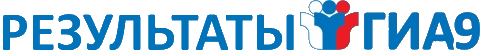 Обработка и проверка экзаменационных работ должны завершиться в следующие сроки:- по экзаменам, проведенным в основной период проведения ГИА, - не позднее десяти календарных дней после проведения соответствующего экзамена;- по экзаменам, проведенным в досрочный и дополнительный периоды проведения ГИА, в резервные сроки каждого из периодов проведения ГИА, - не позднее пяти календарных дней после проведения соответствующего экзамена.При проведении ГИА по учебным предметам используется пятибалльная система оценивания.Результаты ГИА признаются удовлетворительными, а участники ГИА признаются успешно прошедшими ГИА в случае, если участник ГИА по сдаваемым учебным предметам набрал минимальное количество первичных баллов.Утверждение результатов ГИА-9 осуществляется председателем государственной экзаменационной комиссии (ГЭК) в течение одного рабочего дня, следующего за днем получения результатов проверки экзаменационных работ. После утверждения результаты ГИА в течение одного рабочего дня передаются в образовательные организации, а также органы местного самоуправления, осуществляющие управление в сфере образования, учредителям и загранучреждениям для ознакомления участников ГИА с утвержденными председателем ГЭК результатами ГИА-9.Ознакомление участников ГИА-9 с утвержденными председателем ГЭК результатами по учебному предмету осуществляется в течение одного рабочего дня со дня их передачи в образовательные организации, а также органы местного самоуправления, осуществляющие управление в сфере образования, учредителям и загранучреждениям. Указанный день считается официальным днем объявления результатов ГИА-9.Апелляция о несогласии с выставленными баллами подается в течение двух рабочих дней, следующих за официальным днем объявления результатов ГИА-9 по соответствующему учебному предмету.Участники ГИА или их родители (законные представители) при предъявлении документов, удостоверяющих личность, подают апелляцию о несогласии с выставленными баллами в образовательную организацию, в которой они были допущены к ГИА-9.Апелляцию о нарушении Порядка (за исключением случаев, установленных пунктом 85 Порядка) участник ГИА-9 подает в день проведения экзамена по соответствующему учебному предмету члену ГЭК, не покидая ППЭ.